Ⅵ. 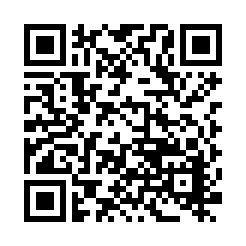 Pamamaraan sa pagpasok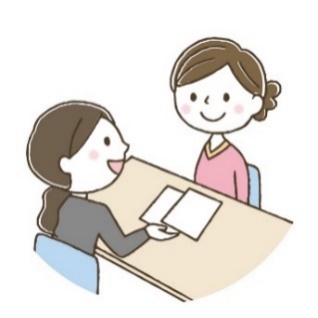 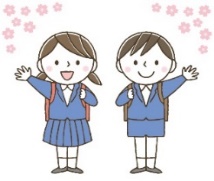 ABISO NG REGISTRATION（）